I certify that the facts contained in this application are true and complete to the best of my knowledge and understand that if employed, falsified statements on this application shall be grounds for termination. I authorize investigation of all statements contained herein and the references and employers listed above to give you any and all information concerning my previous employment and any pertinent information they may have, personal or otherwise and release the company from liability for any damage that may result from utilization of such information.  I understand that submission of an application does not guarantee employment. I further understand that, should an offer of employment be extended by Colour Bar Hair, which such employment with Colour Bar Hair is at will, for no specified duration and may be terminated by either Colour Bar Hair or myself at any time, with or without cause or notice. I understand that none of the documents, policies, procedures, actions, statements of Colour Bar Hair or its representatives used during the employment process is deemed a contract of employment real or implied.I also understand the completion of this employment application, and/or granting of an interview does not in any way guarantee employment.  Signature: _____________________________________ Date: ________________________________________EMAIL RESUMES TO:  IZABELA@COLOURBARHAIR.COM Colour Bar Hair Colour SpecialistEmployment Application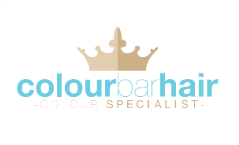 Applicant InformationApplicant InformationApplicant InformationApplicant InformationApplicant InformationApplicant InformationApplicant InformationApplicant InformationApplicant InformationApplicant InformationApplicant InformationApplicant InformationApplicant InformationApplicant InformationApplicant InformationApplicant InformationApplicant InformationApplicant InformationApplicant InformationApplicant InformationApplicant InformationApplicant InformationApplicant InformationApplicant InformationApplicant InformationApplicant InformationApplicant InformationApplicant InformationLast NameLast NameLast NameFirstM.I.M.I.DateDateStreet AddressStreet AddressStreet AddressStreet AddressApartment/Unit #Apartment/Unit #Apartment/Unit #Apartment/Unit #CityStateZIPPhoneE-mail AddressE-mail AddressE-mail AddressDate AvailableDate AvailableDate AvailableDate AvailableSocial Security No.Social Security No.Social Security No.Desired SalaryDesired SalaryDesired SalaryPosition Applied forPosition Applied forPosition Applied forPosition Applied forPosition Applied forPosition Applied forPosition Applied forPosition Applied forWhat date are you available to start?What date are you available to start?What date are you available to start?What date are you available to start?What date are you available to start?What date are you available to start?What date are you available to start?What date are you available to start?What is your availability?  T________ W________ Th________ Fri________ Sat________What is your availability?  T________ W________ Th________ Fri________ Sat________What is your availability?  T________ W________ Th________ Fri________ Sat________What is your availability?  T________ W________ Th________ Fri________ Sat________What is your availability?  T________ W________ Th________ Fri________ Sat________What is your availability?  T________ W________ Th________ Fri________ Sat________What is your availability?  T________ W________ Th________ Fri________ Sat________What is your availability?  T________ W________ Th________ Fri________ Sat________What is your availability?  T________ W________ Th________ Fri________ Sat________What is your availability?  T________ W________ Th________ Fri________ Sat________What is your availability?  T________ W________ Th________ Fri________ Sat________What is your availability?  T________ W________ Th________ Fri________ Sat________What is your availability?  T________ W________ Th________ Fri________ Sat________What is your availability?  T________ W________ Th________ Fri________ Sat________What is your availability?  T________ W________ Th________ Fri________ Sat________What is your availability?  T________ W________ Th________ Fri________ Sat________What is your availability?  T________ W________ Th________ Fri________ Sat________What is your availability?  T________ W________ Th________ Fri________ Sat________What is your availability?  T________ W________ Th________ Fri________ Sat________What is your availability?  T________ W________ Th________ Fri________ Sat________Are you over 18 years of age? [ ] Yes [ ] NoAre you over 18 years of age? [ ] Yes [ ] NoAre you over 18 years of age? [ ] Yes [ ] NoAre you over 18 years of age? [ ] Yes [ ] NoAre you over 18 years of age? [ ] Yes [ ] NoAre you over 18 years of age? [ ] Yes [ ] NoAre you over 18 years of age? [ ] Yes [ ] NoAre you a licensed cosmetologist?                        In which state? _______ License # _________________Are you a licensed cosmetologist?                        In which state? _______ License # _________________Are you a licensed cosmetologist?                        In which state? _______ License # _________________Are you a licensed cosmetologist?                        In which state? _______ License # _________________Are you a licensed cosmetologist?                        In which state? _______ License # _________________Are you a licensed cosmetologist?                        In which state? _______ License # _________________Are you a licensed cosmetologist?                        In which state? _______ License # _________________Are you a licensed cosmetologist?                        In which state? _______ License # _________________Are you a licensed cosmetologist?                        In which state? _______ License # _________________Are you a licensed cosmetologist?                        In which state? _______ License # _________________Are you a licensed cosmetologist?                        In which state? _______ License # _________________Are you a licensed cosmetologist?                        In which state? _______ License # _________________Are you a licensed cosmetologist?                        In which state? _______ License # _________________Are you a licensed cosmetologist?                        In which state? _______ License # _________________Are you a licensed cosmetologist?                        In which state? _______ License # _________________Are you a licensed cosmetologist?                        In which state? _______ License # _________________Are you a licensed cosmetologist?                        In which state? _______ License # _________________Are you a licensed cosmetologist?                        In which state? _______ License # _________________Are you a licensed cosmetologist?                        In which state? _______ License # _________________Are you a licensed cosmetologist?                        In which state? _______ License # _________________Are you a licensed cosmetologist?                        In which state? _______ License # _________________Are you a citizen of the United States?Are you a citizen of the United States?Are you a citizen of the United States?Are you a citizen of the United States?Are you a citizen of the United States?Are you a citizen of the United States?Are you a citizen of the United States?Are you a citizen of the United States?Are you a citizen of the United States?Are you a citizen of the United States?YES  YES  NO  NO  If no, are you authorized to work in the U.S.?If no, are you authorized to work in the U.S.?If no, are you authorized to work in the U.S.?If no, are you authorized to work in the U.S.?If no, are you authorized to work in the U.S.?If no, are you authorized to work in the U.S.?If no, are you authorized to work in the U.S.?If no, are you authorized to work in the U.S.?If no, are you authorized to work in the U.S.?If no, are you authorized to work in the U.S.?If no, are you authorized to work in the U.S.?YES  YES  NO  Have you ever been convicted of a felony?Have you ever been convicted of a felony?Have you ever been convicted of a felony?Have you ever been convicted of a felony?Have you ever been convicted of a felony?Have you ever been convicted of a felony?Have you ever been convicted of a felony?Have you ever been convicted of a felony?Have you ever been convicted of a felony?Have you ever been convicted of a felony?YES  YES  NO  NO  If yes, explainIf yes, explainIf yes, explainIf yes, explainHow did you hear about us? [ ] School [ ] Sign (drive by) [ ] Client ______________________________________________                             [ ] Current Employee________________________________ [ ] Other _____________________________________________________How did you hear about us? [ ] School [ ] Sign (drive by) [ ] Client ______________________________________________                             [ ] Current Employee________________________________ [ ] Other _____________________________________________________How did you hear about us? [ ] School [ ] Sign (drive by) [ ] Client ______________________________________________                             [ ] Current Employee________________________________ [ ] Other _____________________________________________________How did you hear about us? [ ] School [ ] Sign (drive by) [ ] Client ______________________________________________                             [ ] Current Employee________________________________ [ ] Other _____________________________________________________How did you hear about us? [ ] School [ ] Sign (drive by) [ ] Client ______________________________________________                             [ ] Current Employee________________________________ [ ] Other _____________________________________________________How did you hear about us? [ ] School [ ] Sign (drive by) [ ] Client ______________________________________________                             [ ] Current Employee________________________________ [ ] Other _____________________________________________________How did you hear about us? [ ] School [ ] Sign (drive by) [ ] Client ______________________________________________                             [ ] Current Employee________________________________ [ ] Other _____________________________________________________How did you hear about us? [ ] School [ ] Sign (drive by) [ ] Client ______________________________________________                             [ ] Current Employee________________________________ [ ] Other _____________________________________________________How did you hear about us? [ ] School [ ] Sign (drive by) [ ] Client ______________________________________________                             [ ] Current Employee________________________________ [ ] Other _____________________________________________________How did you hear about us? [ ] School [ ] Sign (drive by) [ ] Client ______________________________________________                             [ ] Current Employee________________________________ [ ] Other _____________________________________________________How did you hear about us? [ ] School [ ] Sign (drive by) [ ] Client ______________________________________________                             [ ] Current Employee________________________________ [ ] Other _____________________________________________________How did you hear about us? [ ] School [ ] Sign (drive by) [ ] Client ______________________________________________                             [ ] Current Employee________________________________ [ ] Other _____________________________________________________How did you hear about us? [ ] School [ ] Sign (drive by) [ ] Client ______________________________________________                             [ ] Current Employee________________________________ [ ] Other _____________________________________________________How did you hear about us? [ ] School [ ] Sign (drive by) [ ] Client ______________________________________________                             [ ] Current Employee________________________________ [ ] Other _____________________________________________________How did you hear about us? [ ] School [ ] Sign (drive by) [ ] Client ______________________________________________                             [ ] Current Employee________________________________ [ ] Other _____________________________________________________How did you hear about us? [ ] School [ ] Sign (drive by) [ ] Client ______________________________________________                             [ ] Current Employee________________________________ [ ] Other _____________________________________________________How did you hear about us? [ ] School [ ] Sign (drive by) [ ] Client ______________________________________________                             [ ] Current Employee________________________________ [ ] Other _____________________________________________________How did you hear about us? [ ] School [ ] Sign (drive by) [ ] Client ______________________________________________                             [ ] Current Employee________________________________ [ ] Other _____________________________________________________How did you hear about us? [ ] School [ ] Sign (drive by) [ ] Client ______________________________________________                             [ ] Current Employee________________________________ [ ] Other _____________________________________________________How did you hear about us? [ ] School [ ] Sign (drive by) [ ] Client ______________________________________________                             [ ] Current Employee________________________________ [ ] Other _____________________________________________________How did you hear about us? [ ] School [ ] Sign (drive by) [ ] Client ______________________________________________                             [ ] Current Employee________________________________ [ ] Other _____________________________________________________How did you hear about us? [ ] School [ ] Sign (drive by) [ ] Client ______________________________________________                             [ ] Current Employee________________________________ [ ] Other _____________________________________________________How did you hear about us? [ ] School [ ] Sign (drive by) [ ] Client ______________________________________________                             [ ] Current Employee________________________________ [ ] Other _____________________________________________________How did you hear about us? [ ] School [ ] Sign (drive by) [ ] Client ______________________________________________                             [ ] Current Employee________________________________ [ ] Other _____________________________________________________How did you hear about us? [ ] School [ ] Sign (drive by) [ ] Client ______________________________________________                             [ ] Current Employee________________________________ [ ] Other _____________________________________________________How did you hear about us? [ ] School [ ] Sign (drive by) [ ] Client ______________________________________________                             [ ] Current Employee________________________________ [ ] Other _____________________________________________________How did you hear about us? [ ] School [ ] Sign (drive by) [ ] Client ______________________________________________                             [ ] Current Employee________________________________ [ ] Other _____________________________________________________How did you hear about us? [ ] School [ ] Sign (drive by) [ ] Client ______________________________________________                             [ ] Current Employee________________________________ [ ] Other _____________________________________________________Are you presently employed?                                                   May we contact your employer? Are you presently employed?                                                   May we contact your employer? Are you presently employed?                                                   May we contact your employer? Are you presently employed?                                                   May we contact your employer? Are you presently employed?                                                   May we contact your employer? Are you presently employed?                                                   May we contact your employer? Are you presently employed?                                                   May we contact your employer? Are you presently employed?                                                   May we contact your employer? Are you presently employed?                                                   May we contact your employer? Are you presently employed?                                                   May we contact your employer? Are you presently employed?                                                   May we contact your employer? Are you presently employed?                                                   May we contact your employer? Are you presently employed?                                                   May we contact your employer? Are you presently employed?                                                   May we contact your employer? Are you presently employed?                                                   May we contact your employer? Are you presently employed?                                                   May we contact your employer? Are you presently employed?                                                   May we contact your employer? Are you presently employed?                                                   May we contact your employer? Are you presently employed?                                                   May we contact your employer? Are you presently employed?                                                   May we contact your employer? Are you presently employed?                                                   May we contact your employer? Are you presently employed?                                                   May we contact your employer? Are you presently employed?                                                   May we contact your employer? Are you presently employed?                                                   May we contact your employer? Are you presently employed?                                                   May we contact your employer? Are you presently employed?                                                   May we contact your employer? Are you presently employed?                                                   May we contact your employer? Are you presently employed?                                                   May we contact your employer? What salary/rate of pay do you expect to receive if you are employed?What salary/rate of pay do you expect to receive if you are employed?What salary/rate of pay do you expect to receive if you are employed?What salary/rate of pay do you expect to receive if you are employed?What salary/rate of pay do you expect to receive if you are employed?What salary/rate of pay do you expect to receive if you are employed?What salary/rate of pay do you expect to receive if you are employed?What salary/rate of pay do you expect to receive if you are employed?What salary/rate of pay do you expect to receive if you are employed?What salary/rate of pay do you expect to receive if you are employed?What salary/rate of pay do you expect to receive if you are employed?What salary/rate of pay do you expect to receive if you are employed?What salary/rate of pay do you expect to receive if you are employed?What salary/rate of pay do you expect to receive if you are employed?What salary/rate of pay do you expect to receive if you are employed?What salary/rate of pay do you expect to receive if you are employed?What salary/rate of pay do you expect to receive if you are employed?What salary/rate of pay do you expect to receive if you are employed?What salary/rate of pay do you expect to receive if you are employed?What salary/rate of pay do you expect to receive if you are employed?What salary/rate of pay do you expect to receive if you are employed?What salary/rate of pay do you expect to receive if you are employed?What salary/rate of pay do you expect to receive if you are employed?What salary/rate of pay do you expect to receive if you are employed?What salary/rate of pay do you expect to receive if you are employed?What salary/rate of pay do you expect to receive if you are employed?What salary/rate of pay do you expect to receive if you are employed?What salary/rate of pay do you expect to receive if you are employed?EducationEducationEducationEducationEducationEducationEducationEducationEducationEducationEducationEducationEducationEducationEducationEducationEducationEducationEducationEducationEducationEducationEducationEducationEducationEducationEducationEducationHigh SchoolHigh SchoolHigh SchoolAddressAddressFromFromToDid you graduate?Did you graduate?Did you graduate?YES  YES  NO  NO  NO  DegreeDegreeDegreeCollege/TradeCollege/TradeAddressAddressFromFromToDid you graduate?Did you graduate?Did you graduate?YES  YES  NO  NO  NO  DegreeDegreeDegreeCollege/TradeCollege/TradeAddressAddressFromFromToDid you graduate?Did you graduate?Did you graduate?YES  YES  NO  NO  NO  DegreeDegreeDegreeReferencesReferencesReferencesReferencesReferencesReferencesReferencesReferencesReferencesReferencesReferencesReferencesReferencesReferencesReferencesReferencesReferencesReferencesReferencesReferencesReferencesReferencesReferencesReferencesReferencesReferencesReferencesReferencesPlease list three professional references.Please list three professional references.Please list three professional references.Please list three professional references.Please list three professional references.Please list three professional references.Please list three professional references.Please list three professional references.Please list three professional references.Please list three professional references.Please list three professional references.Please list three professional references.Please list three professional references.Please list three professional references.Please list three professional references.Please list three professional references.Please list three professional references.Please list three professional references.Please list three professional references.Please list three professional references.Please list three professional references.Please list three professional references.Please list three professional references.Please list three professional references.Please list three professional references.Please list three professional references.Please list three professional references.Please list three professional references.Full NameFull NameFull NameRelationshipRelationshipRelationshipRelationshipRelationshipCompanyCompanyCompanyPhonePhonePhonePhoneAddressAddressAddressFull NameFull NameFull NameRelationshipRelationshipRelationshipRelationshipRelationshipCompanyCompanyCompanyPhonePhonePhonePhoneAddressAddressAddressFull NameFull NameFull NameRelationshipRelationshipRelationshipRelationshipRelationshipCompanyCompanyCompanyPhonePhonePhonePhoneAddressAddressAddressPrevious Employment (please begin with most recent employer)Previous Employment (please begin with most recent employer)Previous Employment (please begin with most recent employer)Previous Employment (please begin with most recent employer)Previous Employment (please begin with most recent employer)Previous Employment (please begin with most recent employer)Previous Employment (please begin with most recent employer)Previous Employment (please begin with most recent employer)Previous Employment (please begin with most recent employer)Previous Employment (please begin with most recent employer)Previous Employment (please begin with most recent employer)Previous Employment (please begin with most recent employer)Previous Employment (please begin with most recent employer)Previous Employment (please begin with most recent employer)Previous Employment (please begin with most recent employer)Previous Employment (please begin with most recent employer)CompanyCompanyCompanyPhoneAddressAddressSupervisorSupervisorJob TitleJob TitleStarting SalaryStarting SalaryStarting SalaryStarting Salary$$$Ending Salary$ResponsibilitiesResponsibilitiesResponsibilitiesResponsibilitiesFromToReason for LeavingReason for LeavingReason for LeavingMay we contact your previous supervisor for a reference?May we contact your previous supervisor for a reference?May we contact your previous supervisor for a reference?May we contact your previous supervisor for a reference?May we contact your previous supervisor for a reference?May we contact your previous supervisor for a reference?May we contact your previous supervisor for a reference?May we contact your previous supervisor for a reference?May we contact your previous supervisor for a reference?YES  YES  NO  CompanyCompanyCompanyPhoneAddressAddressSupervisorSupervisorJob TitleJob TitleStarting SalaryStarting SalaryStarting SalaryStarting Salary$$$Ending Salary$ResponsibilitiesResponsibilitiesResponsibilitiesResponsibilitiesFromToReason for LeavingReason for LeavingReason for LeavingMay we contact your previous supervisor for a reference?May we contact your previous supervisor for a reference?May we contact your previous supervisor for a reference?May we contact your previous supervisor for a reference?May we contact your previous supervisor for a reference?May we contact your previous supervisor for a reference?May we contact your previous supervisor for a reference?May we contact your previous supervisor for a reference?May we contact your previous supervisor for a reference?YES  YES  NO  CompanyCompanyPhoneAddressAddressSupervisorSupervisorJob TitleJob TitleStarting SalaryStarting SalaryStarting SalaryStarting Salary$$$Ending Salary$ResponsibilitiesResponsibilitiesResponsibilitiesResponsibilitiesFromToReason for LeavingReason for LeavingReason for LeavingMay we contact your previous supervisor for a reference?May we contact your previous supervisor for a reference?May we contact your previous supervisor for a reference?May we contact your previous supervisor for a reference?May we contact your previous supervisor for a reference?May we contact your previous supervisor for a reference?May we contact your previous supervisor for a reference?May we contact your previous supervisor for a reference?May we contact your previous supervisor for a reference?YES  YES  NO  Name & City of Cosmetology SchoolName & City of Cosmetology SchoolName & City of Cosmetology SchoolName & City of Cosmetology SchoolName & City of Cosmetology SchoolName & City of Cosmetology SchoolName & City of Cosmetology SchoolName & City of Cosmetology SchoolName & City of Cosmetology SchoolDate Started Date Started Date Started Date Started Date Started Date Started Date Started Date Started Date GraduatedDate GraduatedDate GraduatedOther Special Knowledge, Skills, or Qualifications Other Special Knowledge, Skills, or Qualifications Other Special Knowledge, Skills, or Qualifications Other Special Knowledge, Skills, or Qualifications Other Special Knowledge, Skills, or Qualifications Other Special Knowledge, Skills, or Qualifications Other Special Knowledge, Skills, or Qualifications Other Special Knowledge, Skills, or Qualifications 